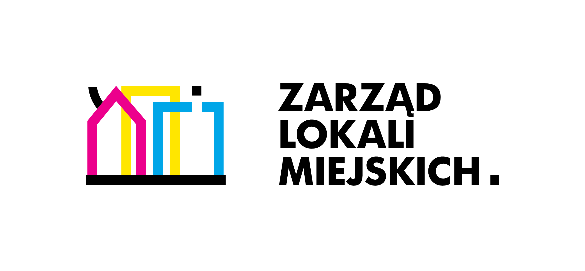 Zamawiający:  	Zarząd Lokali Miejskich w Łodzi Adres: 	      	al. Tadeusza Kościuszki 4790-514 ŁódźOPIS PRZEDMIOTU ZAMÓWIENIANazwa zamówienia:  	„Zakryjmy bazgroły na osiedlu im. Józefa Montwiłła - Mireckiego”Adres:  ulica Srebrzyńska ( obręb P-6 dz. Nr 354/8 ; 354/6 ; 354/ 4 354/2 za garażami )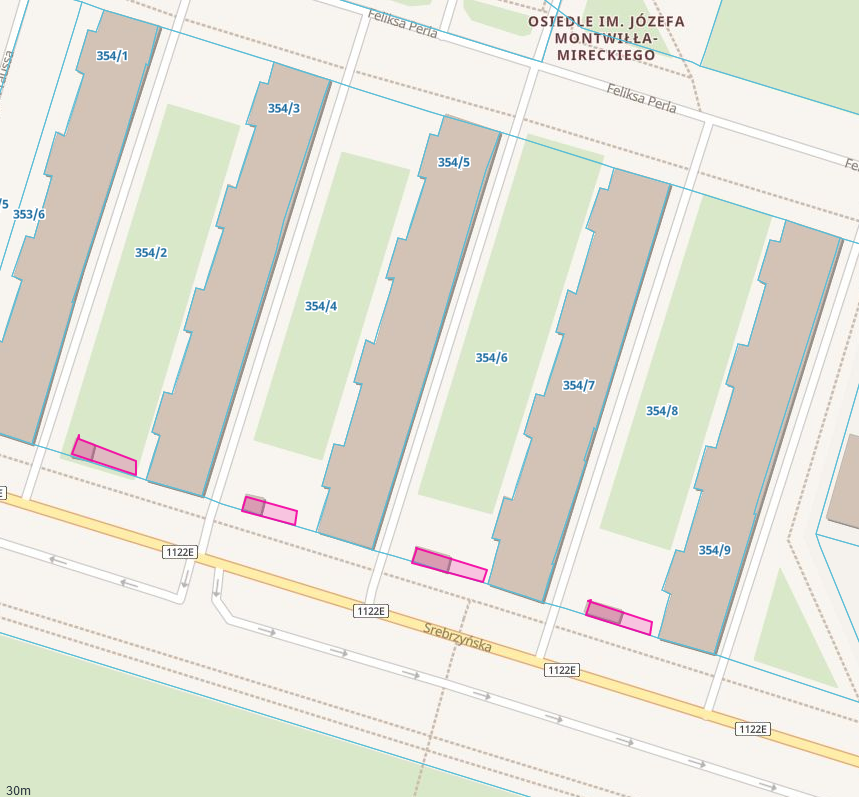 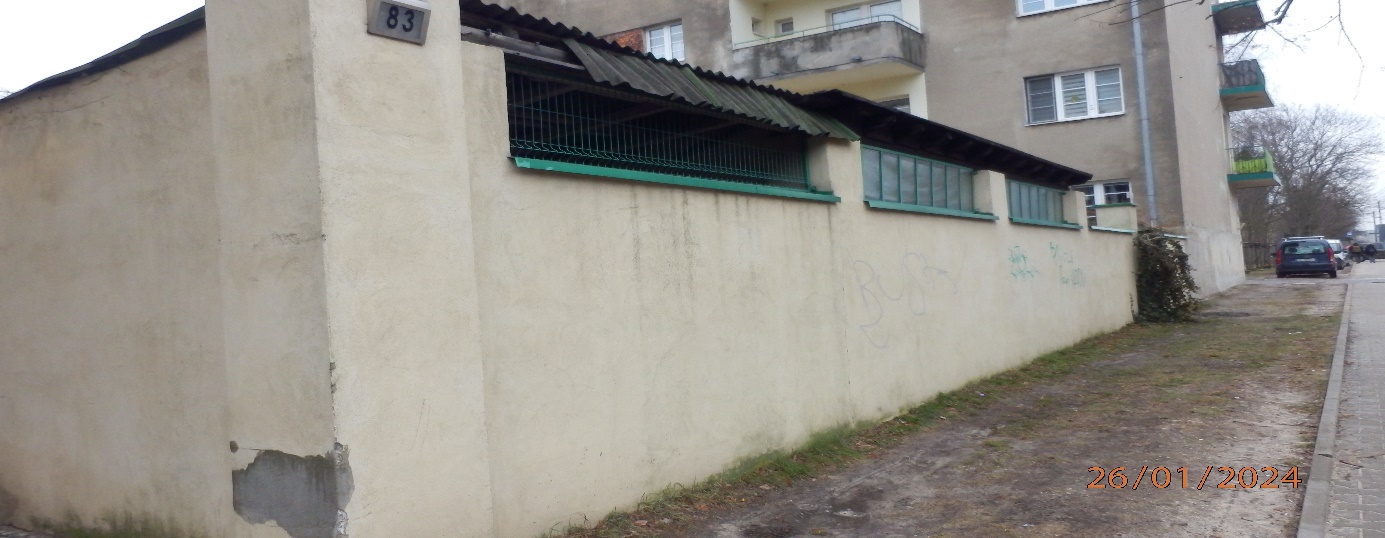 opracowała:Paula Wiśniewska - Inspektor.Łódź, marzec 2024 r.OPIS PRZEDMIOTU ZAMÓWIENIAPrzedmiotem zamówienia jest na zaprojektowanie, dostawę wraz z wykonaniem nasadzeń z bluszczu na podporach,  rekultywacją infrastruktury zielonej, wykonanie opaski ze żwiru Biała Marianna o frakcji 8-16 mm   z wykończeniem obrzeżem betonowym 6 cm oraz zaprojektowanie, wykonanie wraz z montażem tablicy informacyjnej wykonania projektu w ramach Łódzkiego Budżetu Obywatelskiego 2023/2024 wzdłuż garaży zlokalizowanych na osiedlu im. Józefa Montwiłła na części działek obręb P-6dz. Nr 354/8 ; 354/6 ; 354/ 4 354/2. Zakres zamówienia obejmuje opracowanie dokumentacji projektowej oraz wykonanie modernizacji i rekultywacji terenu zielonego. Przedmiotem zamówienia jest: Opracowanie dokumentacji projektowej formie rysunku, mapy, projektu zagospodarowania działki lub terenu wraz z jej uzgodnieniem z Zamawiającym oraz innymi wymaganymi podmiotami, usunięcie samosiejki wraz z rekultywacją trawnika, Dostawa i wykonanie nasadzeń z bluszczu wraz z rekultywacją infrastruktury zielonej, wykonanie opaski ze żwiru Biała Marianna o frakcji 8-16 mm, wykonanie inwentaryzacji zieleni oraz montaż tablicy informacyjnej ( na działkach - obręb P-6 dz. Nr 354/8 ; 354/6 ; 354/ 4 354/2 ) wzdłuż ul. Srebrzyńskiej. Zadanie realizowane jest w ramach projektu Budżetu Obywatelskiego 2023/2024 pod nazwą „Zakryjmy bazgroły na osiedlu im. Józefa Montwiłła - Mireckiego” 
o nr P167MMCzęść 1 – Opracowanie dokumentacji projektowej formie rysunku, mapy, projektu zagospodarowania działki lub terenu wraz z jej uzgodnieniem z Zamawiającym oraz innymi wymaganymi podmiotami.Część – 2  Dostawa i wykonanie nasadzeń z bluszczu wraz z rekultywacją infrastruktury zielonej, wykonanie inwentaryzacji zieleni oraz montaż tablicy informacyjnej ( na działkach - obręb P-6 dz. Nr 354/8 ; 354/6 ; 354/ 4 354/2 ).Usunięcie samosiejki wraz z rekultywacją gleby i trawnika :usunięcie dziko rosnących krzewów (zarośli, odrostów i samosiejek),rekultywacja gleby i trawnika (przywrócenie właściwości użytkowych gruntu przez właściwe ukształtowanie rzeźby terenu poprawienie właściwości fizycznych, odtworzenie gleb, sianie trawy). Nasadzenia z bluszczu na podporach  : teren pod planowany bluszcz należy pozbawić roślinności, darni oraz wszelkiego rodzaju zanieczyszczeń, wierzchnią warstwę przemieszać płytko glebogryzarką lub innymi narzędziami, wygrabić, wyprofilować teren,rośliny sadzić z zaprawieniem dołków ziemią urodzajną i podlewaniem,całość nawieźć nawozem wieloskładnikowym (w tym zakup i dowóz nawozu),sadzonka o wysokości około 80-100 cm, w doniczce 60 szt.  - 2 litr wsparta podpórkami,sadzonki należy wsadzać w odstępach co 40 cm na podporach.nasadzenia muszą być objęte gwarancjami,Lokalizacja: Łódź ul. Srebrzyńska, miejsca sadzenia na działkach - obręb P-6 dz. Nr 354/8 ; 354/2 za garażami ( dokładne miejsca zostaną wskazane przez zamawiającego).ZDJĘCIA POGLĄDOWE BLUSZCZU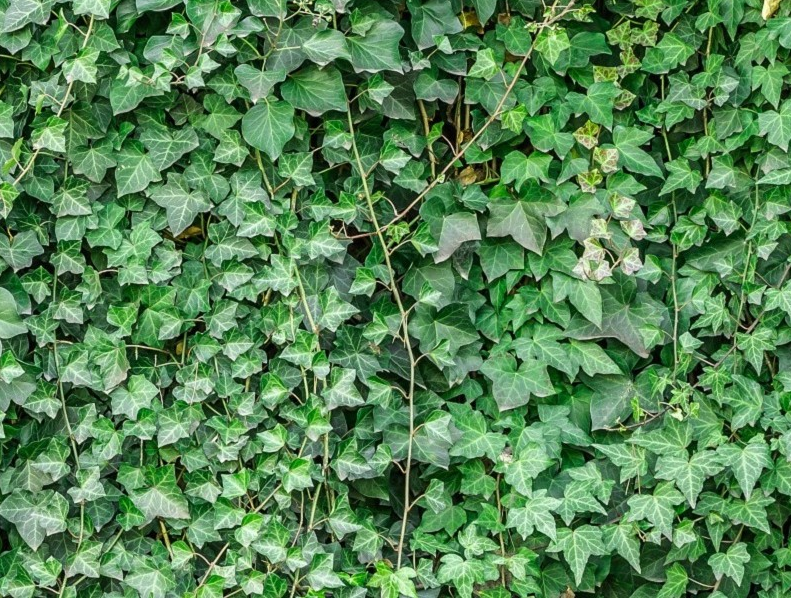 Wykonanie opaski z drobnego kamienia lub żwiru ok 46 cm szerokości trawnika wraz z zakończeniem betonowym obrzeżem 6 cm x 100 cm x 20 cm.Należy usunąć grunt na całej szerokości opaski na głębokość do 20cm, następnie uzupełnić ziemią urodzajną o grubości warstwy 15cm. Ubity grunt zabezpieczyć agrowłókniną antychwastową, czarną grubą 90g. Wierzchnią warstwę wykończyć żwirem Biała Marianna o frakcji 8-16 mm. Pod opaskę należy wykonać wykop o szerokości odpowiadającej planowanej szerokości fundamentu tj. grubość krawężnika plus 10 cm z każdej jego strony. Opaskę osadzić na podbudowie z suchego betonu B20 (C16/20). Górna krawędź opaski winna znajdować się   na wysokości 6cm powyżej poziomu gruntu. Lokalizacja: Łódź ul. Srebrzyńska, miejsca wykonania opasek na działkach - obręb P-6 dz. Nr 354/8 ;  354/4 ; 354/6 ; 354/2 wzdłuż garaży od ul. Srebrzyńskiej ( dokładne miejsca zostaną wskazane przez zamawiającego).o szerokości odpowiadającej planowanej szerokości fundamentu czyli krawężnika plus po 10 cm z każdej stronyZDJĘCIA POGLĄDOWE OBRZEŻA BETONOWEGO 6 CM x 100 CM X 20 CM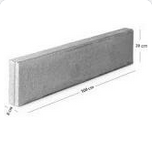 ZDJĘCIA POGLĄDOWE BLUSZCZU WRAZ Z OPASKĄ Z NATURALNYM KAMIENIEM OGRODOWYM DO RABAT I ŚCIEŻEK NA PODPORACH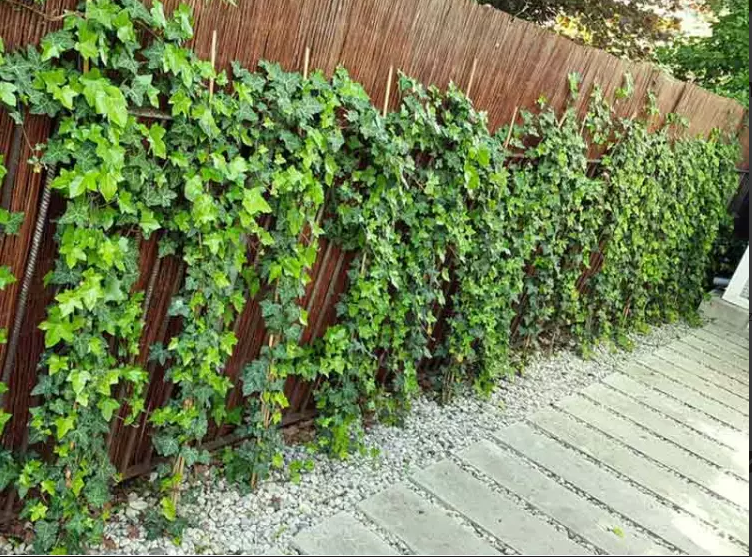 Zaprojektowanie, wykonanie wraz z montażem tablicy informacyjnej 20 x 30 cm na istniejącym słupku.Treść nadruku na tablicy informacyjnej: Znak (logo)  Łódzki Budżet Obywatelski 2023/2024 z nazwą zrealizowanego projektu,, „Zakryjmy bazgroły na osiedlu im. Józefa Montwiłła - Mireckiego”PRZYKŁAD TABLICY INFORMACYJNEJ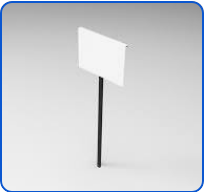 Warunki realizacji zamówienia: Wykonawca ponosi wszystkie koszty związane z realizacją zamówienia. Są to między innymi: koszty uzyskania niezbędnej dokumentacji, decyzji, pozwoleń, opinii, koszty prac tymczasowych 
i towarzyszących, koszty związane z naprawą i odtworzeniem ewentualnych uszkodzeń elementów 
i urządzeń.Wykonawca we własnym zakresie i na własny koszt przygotuje i zorganizuje plac i zaplecze budowy. Wykonawca odpowiada za zabezpieczenie terenu objętego pracami.Wykonawca na własny koszt na bieżąco będzie usuwał gruz i odpady.Wykonawca dokona uporządkowania terenu po zakończeniu prac.Wszystkie użyte materiały winny spełniać obowiązujące normy i posiadać niezbędne deklaracje zgodności, atesty, certyfikaty.Zamówienie winno być realizowane w zgodzie z obowiązującymi przepisami dotyczącymi ochrony środowiska, ochrony przeciwpożarowej oraz BHP. Wykonawca jest odpowiedzialny za jakość i należyte wykonanie robót.Podczas przeprowadzania prac Wykonawca nie może ingerować w istniejącą infrastrukturę techniczną tj. gaz, wodę, elektryczność, telefon, zakopane kable lub przewody, rury itp. Należy poinformować Inspektora Nadzoru, jeśli jakieś przeprowadzane prace mogą w pewien sposób wpłynąć na infrastrukturę techniczną oraz należy przed podjęciem prac zapoznać się z wszelkimi instrukcjami. W przypadku natrafienia podczas prowadzonych prac na niezinwentaryzowaną infrastrukturę podziemną Wykonawca zobowiązany jest zgłosić ten fakt niezwłocznie Inspektorowi Nadzoru i wstrzymać prace na tym odcinku. Decyzję o wznowieniu prac na tym odcinku podjęte zostaną przez Inspektora Nadzoru. Wszelkie uszkodzenia infrastruktury technicznej muszą zostać bezzwłocznie zgłoszone przez Wykonawcę do Inspektora Nadzoru, który po zapoznaniu się z rozmiarem i charakterem szkód wyda instrukcję jak należy prowadzić naprawy, które Wykonawca wykona na własny kosz